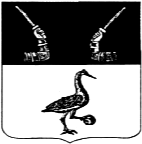 Администрация муниципального образования  Приозерский муниципальный район Ленинградской областиП О С Т А Н О В Л Е Н И Е  (ПРОЕКТ)от _____________________________________На основании Федерального закона от 27.07.2010 г. № 210-ФЗ «Об организации предоставления государственных и муниципальных услуг» Федерального закона от 06.10.2003 г. № 131-ФЗ «Об общих принципах организации местного самоуправления в Российской Федерации», постановления администрации муниципального образования Приозерский муниципальный район Ленинградской области от 30 декабря 2009 года № 4829 «Об утверждении Порядка разработки и утверждения административных регламентов исполнения муниципальных функций (предоставления муниципальных услуг) исполнительными органами местного самоуправления муниципального образования Приозерский муниципальный район Ленинградской области»,  руководствуясь Уставом муниципального образования Приозерский муниципальный район Ленинградской области, администрация муниципального образования Приозерский муниципальный район Ленинградской области ПОСТАНОВЛЯЕТ:1. Утвердить регламент по предоставлению муниципальной услуги (далее - Административный регламент) по регистрации трудовых договоров и фактов прекращения трудовых договоров работников с работодателями - физическими лицами, не являющимися индивидуальными предпринимателями (Приложение).           2. Опубликовать настоящее постановление в сети Интернет на официальном сайте администрации муниципального образования Приозерский муниципальный район Ленинградской области.          3. Разместить сведения о муниципальной услуге в региональной государственной информационной системе «Реестр государственных и муниципальных услуг (функций) Ленинградской области».         4. Настоящее постановление вступает в силу с даты официального опубликования.         5. Контроль за исполнением настоящего постановления оставляю за собой.Глава администрации                                                                                                           А.Н. СоклаковПолянская А.Б.Котова Л.А.Михалева И.Н.Плитус Е.В.Исп. Гришина О.В.Разослано: дело-2, архивный отдел-1, отдел кадров-1 юридический отдел-1, отдел по ИПТОиВС-1, СМИ-1, районная библиотека-1.(Приложение)Утвержден постановлением  администрациимуниципального образования Приозерский муниципальный район Ленинградской области от  «___»_________2020 года№________Административный регламентпо предоставлению муниципальной услуги«Регистрация трудовых договоров и фактов прекращения трудовых договоров работников с работодателями - физическими лицами, не являющимися индивидуальными предпринимателями»(Сокращённое наименование: Регистрация трудовых договоров и фактов их прекращения) (далее – административный регламент)1. Общие положения1.1.	Регламент устанавливает порядок и стандарт предоставления муниципальной услуги.1.2. Заявителями, имеющими право на получение муниципальной услуги, являются:- физические лица, не являющиеся индивидуальными предпринимателями, заключившими трудовой договор с работником и в соответствии с регистрацией имеющее место жительства на территории муниципального образования Приозерское городское поселение МО Приозерского муниципального района Ленинградской области (далее - работодатель);- представитель работодателя;- работник;- представитель работника.1.3. Информация о месте нахождения администрации муниципального образования Приозерский муниципальный район Ленинградской области (далее – Администрация), предоставляющей муниципальную услугу, организации, участвующей в предоставлении услуги (далее – Организации) и не являющихся многофункциональными центрами предоставления государственных и муниципальных услуг, графиках работы, контактных телефонах, адресах электронной почты (далее – сведения информационного характера) размещаются:            - на сайте Администрации муниципального образования Приозерский муниципальный район Ленинградской области в сети Интернет: priozersk.lenobl.ru           - на стенде в администрации муниципального образования Приозерский муниципальный район Ленинградской области по адресу: г. Приозерск, ул. Ленина, д.10;          - на сайте Государственного бюджетного учреждения Ленинградской области «Многофункциональный центр предоставления государственных и муниципальных услуг» (далее – ГБУ ЛО «МФЦ»): http://mfc47.ru;          - на Портале государственных и муниципальных услуг (функций) Ленинградской области (далее – ПГУ ЛО) / на Едином портале государственных услуг (далее – ЕПГУ) www.gu.lenobl.ru / www.gosuslugi.ru. 2. Стандарт предоставления муниципальной услуги2.1. Полное наименование муниципальной услуги: «Регистрация трудовых договоров и фактов прекращения трудовых договоров работников с работодателями - физическими лицами, не являющимися индивидуальными предпринимателями».Сокращенное наименование муниципальной услуги: «Регистрация трудовых договоров и фактов их прекращения».2.2. Муниципальную услугу предоставляет Администрация муниципального образования  Приозерский  муниципальный район Ленинградской области (далее - Администрация).Структурным подразделением Администрации, ответственным за предоставление муниципальной услуги, является отдел кадров, делопроизводства и контроля (далее – отдел кадров Администрации).В предоставлении муниципальной услуги участвуют ГБУ ЛО «МФЦ». Заявление на получение муниципальной услуги с комплектом документов принимаются:1) при личной явке:в Администрацию;в филиалах, отделах, удаленных рабочих местах ГБУ ЛО «МФЦ»;2) без личной явки:в электронной форме через личный кабинет заявителя на ПГУ ЛО/ЕПГУ.2.3. Результатом предоставления муниципальной услуги является:выдача уведомления о предоставлении муниципальной услуги «Регистрация трудовых договоров и фактов их прекращения»;принятие решения об отказе в предоставлении муниципальной услуги, в связи с чем, оформляется уведомление об отказе в предоставлении муниципальной услуги.Результат предоставления муниципальной услуги предоставляется (в соответствии со способом, указанным заявителем при подаче заявления и документов): 1) при личной явке:           в Администрацию;в филиалах, отделах, удаленных рабочих мест ГБУ ЛО «МФЦ» (в случае если заявление о предоставлении муниципальной услуги подано при личной явке в Администрацию, получение результата предоставления муниципальной услуги в МФЦ возможно в случае, если указанная возможность предусмотрена соглашением о взаимодействии, заключенном Администрацией с МФЦ);           2) без личной явки:           почтовым отправлением;          по электронной почте (по желанию заявителя письмо в адрес заявителя с объяснением причин отказа либо об отсутствии запрашиваемых сведений на запрос, поступивший по электронной почте, направляется  по электронной почте).2.3.1. Исправление допущенных опечаток или ошибок в выданных по результатам предоставления муниципальной услуги документах осуществляется на основании запроса заявителя (в том числе устного), поданного в Администрацию, либо через филиалы, отделы, удаленные рабочие места ГБУ ЛО «МФЦ».2.4. Срок предоставления муниципальной услуги составляет не более  5 рабочих дней с даты регистрации заявления в  Администрации.2.4.1. Срок исправления допущенных опечаток и ошибок в выданных в результате предоставления муниципальной услуги документах составляет не более 5  рабочих дней со дня регистрации запроса в Администрации.2.5. Правовые основания для предоставления муниципальной услуги.          - Трудовой кодекс Российской Федерации;              - Федеральный закон от 06 октября 2003 года № 131-ФЗ «Об общих принципах организации местного самоуправления в Российской Федерации»;   - Федеральный закон от 02.05.2006 года № 59-ФЗ «О порядке рассмотрения обращений граждан Российской Федерации»; - Федеральный закон от 27 июля 2010 года № 210-ФЗ «Об организации предоставления государственных и муниципальных услуг»;- Федеральный закон от 6 апреля 2011 г. № 63-ФЗ «Об электронной подписи»;2.6. Исчерпывающий перечень документов, необходимых в соответствии с законодательными или иными нормативными правовыми актами для предоставления муниципальной услуги, подлежащих представлению заявителем: - заявление о предоставлении муниципальной услуги по форме, указанной в приложении № 2 к настоящему регламенту;- трудовой договор в трех экземплярах (для уведомительной регистрации трудовых договоров);- трудовой договор в трех экземплярах (экземпляр работника и работодателя) (для уведомительной регистрации факта прекращения трудового договора);- документ, удостоверяющий личность заявителя (либо представителя заявителя в случае, если с заявлением обращается представитель заявителя): документы, удостоверяющие личность гражданина Российской Федерации, в том числе военнослужащих, а также документы, удостоверяющие личность иностранного гражданина, лица без гражданства, включая вид на жительство и удостоверение беженца (при личной явке предъявляются оригиналы документов (подлежат возврату заявителю во время приема сразу после снятия копий с указанных документов и их заверения специалистом, осуществляющим прием), в иных случаях - скан-образы или фото документов);- документ, удостоверяющий право (полномочия) представителя заявителя, если с заявлением обращается представитель заявителя (при личной явке предъявляется оригинал документа (подлежит возврату заявителю во время приема сразу после снятия копии с указанного документа и его заверения специалистом, осуществляющим прием), в иных случаях - скан-образ или фото документа);- заявление о согласии на обработку персональных данных лица, не являющегося заявителем.2.6.1. Исчерпывающий перечень документов, необходимых в соответствии с законодательными или иными нормативными правовыми актами для предоставления муниципальной услуги, подлежащих представлению заявителю-работнику:а) заявление о предоставлении муниципальной услуги по форме, указанной в приложении № 2.1 к настоящему регламенту;б) документ, удостоверяющий личность заявителя-работника (либо представителя заявителя-работника в случае, если с заявлением обращается представитель заявителя-работника): документы, удостоверяющие личность гражданина Российской Федерации, в том числе военнослужащих, а также документы, удостоверяющие личность иностранного гражданина, лица без гражданства, включая вид на жительство и удостоверение беженца (при личной явке предъявляются оригиналы документов (подлежат возврату заявителю во время приема сразу после снятия копий с указанных документов и их заверения специалистом, осуществляющим прием), в иных случаях - скан-образы или фото документов);в) документ, удостоверяющий право (полномочия) представителя заявителя-работника, если с заявлением обращается представитель заявителя-работника (при личной явке предъявляется оригинал документа (подлежит возврату заявителю во время приема сразу после снятия копии с указанного документа и его заверения специалистом, осуществляющим прием), в иных случаях - скан-образ или фото документа);г) документы подтверждающие смерть работодателя - физического лица, не являющегося индивидуальным предпринимателем, или отсутствия сведений о месте его пребывания в течение двух месяцев (при наличии).2.7. Для получения муниципальной услуги не требуется предоставление документов (сведений), находящихся в распоряжении государственных органов, органов местного самоуправления и подведомственных им организаций (за исключением организаций, оказывающих услуги, необходимые и обязательные для предоставления муниципальной услуги) и подлежащих предоставлению в рамках межведомственного информационного взаимодействия.Органы, предоставляющие муниципальную услугу, не вправе требовать от заявителя:представления документов и информации или осуществления действий, представление или осуществление которых не предусмотрено нормативными правовыми актами, регулирующими отношения, возникающие в связи с предоставлением муниципальной услуги; представления документов и информации, в том числе подтверждающих внесение заявителем платы за предоставление муниципальных услуг, которые находятся в распоряжении органов, предоставляющих муниципальные услуги, иных государственных органов, органов местного самоуправления либо подведомственных государственным органам или органам местного самоуправления организаций, участвующих в предоставлении муниципальной услуги, за исключением документов, включенных в определенный частью 6 статьи 7 Федерального закона от 27.07.2010 № 210-ФЗ «Об организации предоставления государственных и муниципальных услуг» (далее – Федеральный закон № 210-ФЗ) перечень документов Заявитель вправе представить указанные документы и информацию в органы, предоставляющие государственные услуги, и органы, предоставляющие муниципальные услуги, по собственной инициативе;осуществления действий, в том числе согласований, необходимых для получения муниципальной услуги и связанных с обращением в иные государственные органы, органы местного самоуправления, организации (за исключением получения услуг, являющихся необходимыми и обязательными для предоставления муниципальной услуги, включенных в перечни, предусмотренные частью 1 статьи 9 Федерального закона № 210-ФЗ, а также документов и информации, предоставляемых в результате оказания таких услуг;представления документов и информации, отсутствие и (или) недостоверность которых не указывались при первоначальном отказе в приеме документов, необходимых для предоставления муниципальной услуги, либо в предоставлении муниципальной услуги, за исключением следующих случаев:изменение требований нормативных правовых актов, касающихся предоставления муниципальной услуги, после первоначальной подачи заявления о предоставлении муниципальной услуги;наличие ошибок в заявлении о предоставлении муниципальной услуги и документах, поданных заявителем после первоначального отказа в приеме документов, необходимых для предоставления или муниципальной услуги, либо в предоставлении муниципальной услуги и не включенных в представленный ранее комплект документов;истечение срока действия документов или изменение информации после первоначального отказа в приеме документов, необходимых для предоставления муниципальной услуги, либо в предоставлении муниципальной услуги;выявление документально подтвержденного факта (признаков) ошибочного или противоправного действия (бездействия) должностного лица органа, предоставляющего государственную услугу, или органа, предоставляющего муниципальную услугу, муниципального служащего, работника многофункционального центра, работника организации, предусмотренной частью 1.1 статьи 16 Федерального закона № 210-ФЗ, при первоначальном отказе в приеме документов, необходимых для предоставления муниципальной услуги, либо в предоставлении муниципальной услуги, о чем в письменном виде за подписью руководителя органа, предоставляющего муниципальную услугу, руководителя многофункционального центра при первоначальном отказе в приеме документов, необходимых для предоставления муниципальной услуги, либо руководителя организации, предусмотренной частью 1.1 статьи 16 Федерального закона № 210-ФЗ, уведомляется заявитель, а также приносятся извинения за доставленные неудобства.2.8. Исчерпывающий перечень оснований для отказа в приеме документов, необходимых для предоставления муниципальной услуги:заявление подано лицом, не уполномоченным совершать такого рода действия;отсутствие или неполнота обязательных для указания в заявлении сведений, а также, если сведения в заявлении не поддаются прочтению, либо отсутствие подписи заявителя (представителя заявителя);непредставление одного или нескольких документов, указанных в пункте 2.6 и 2.6.1 (за исключением подпункта «г») регламента, либо представление документов, не соответствующих предъявляемым к ним требованиям;какой-либо из представленных заявителем документов нечитаем, имеет подчистки, поправки, иные дефекты, которые не позволяют достоверно установить его содержание, содержит ошибки или противоречивые сведения.2.8.1. В случае выявления оснований для отказа в приеме документов, необходимых для предоставления муниципальной услуги, указанных в п. 2.7 регламента, после приема документов (в том числе на основании сведений (документов), полученных посредством межведомственного информационного взаимодействия) поданные документы возвращаются заявителю без дальнейшего рассмотрения. При этом заявитель вправе повторно обратиться с документами о предоставлении муниципальной услуги после устранения причин, являвшихся основанием для отказа в приеме документов.2.9. Исчерпывающий перечень оснований для приостановления предоставления муниципальной услуги.Основания для приостановления предоставления муниципальной услуги не предусмотрены.2.10. Исчерпывающий перечень оснований для отказа в предоставлении муниципальной услуги:- обращение заявителя в орган местного самоуправления, не соответствующий месту жительства работодателя (в соответствии с регистрацией);- отсутствие у заявителя законных оснований на предоставление муниципальной услуги;- предоставление заявления и документов неуполномоченным лицом;   - непредставление заявителем документов;- отсутствуют подписи сторон трудового договора;- отсутствует дата подписания трудового договора;- трудовой договор не отвечает требования трудового законодательства.2.11. Муниципальная услуга предоставляется бесплатно.2.12. Максимальный срок ожидания в очереди при подаче запроса о предоставлении муниципальной услуги и при получении результата предоставления муниципальной услуги составляет не более 15 минут.2.13. Срок регистрации запроса заявителя о предоставлении муниципальной услуги составляет в отделе кадров Администрации:- при личном обращении - в день поступления запроса;- при направлении запроса на бумажном носителе из МФЦ в Администрацию - в день передачи документов из МФЦ в отдел кадров Администрации;- при направлении запроса в форме электронного документа посредством ЕПГУ или ПГУ ЛО – в день поступления запроса на ЕПГУ или ПГУ ЛО, или на следующий рабочий день (в случае направления документов в нерабочее время, в выходные, праздничные дни).2.14. Требования к помещениям, в которых предоставляется муниципальная услуга, к залу ожидания, местам для заполнения запросов о предоставлении муниципальной услуги, информационным стендам с образцами их заполнения и перечнем документов, необходимых для предоставления муниципальной услуги.2.14.1. Предоставление муниципальной услуги осуществляется в специально выделенных для этих целей помещениях отдела или в МФЦ.2.14.2. Наличие на территории, прилегающей к зданию, не менее 10 процентов мест (но не менее одного места) для парковки специальных автотранспортных средств инвалидов, которые не должны занимать иные транспортные средства. Инвалиды пользуются местами для парковки специальных транспортных средств бесплатно. На территории, прилегающей к зданиям, в которых размещены МФЦ, располагается бесплатная парковка для автомобильного транспорта посетителей, в том числе предусматривающая места для специальных автотранспортных средств инвалидов.2.14.3. Помещения размещаются преимущественно на нижних, предпочтительнее на первых, этажах здания с предоставлением доступа в помещение инвалидам.2.14.4. Здание (помещение) оборудуется информационными табличками (вывесками), содержащими информацию о полном наименовании отдела кадров Администрации (МФЦ) и о режиме работы.2.14.5. Вход в здание (помещение) и выход из него оборудуются лестницами с поручнями и пандусами, позволяющими обеспечить беспрепятственное передвижение детских и инвалидных колясок.2.14.6. В помещении организуется бесплатный туалет для посетителей, в том числе туалет, предназначенный для инвалидов.2.14.7. При необходимости работником отдела кадров Администрации, МФЦ инвалиду оказывается помощь в преодолении барьеров, препятствующих получению муниципальной услуги наравне с другими лицами.2.14.8. При входе в помещение и в местах ожидания размещается информация о контактных номерах телефонов для вызова работника, ответственного за оказание помощи инвалиду.2.14.9. Необходимая для инвалидов звуковая и зрительная информация, а также надписи, знаки и иная текстовая и графическая информация дублируется знаками, выполненными рельефно-точечным шрифтом Брайля.2.14.10. В помещение обеспечивается доступ сурдопереводчика, тифлосурдопереводчика, а также собаки-проводника при наличии документа установленной формы, подтверждающего ее специальное обучение.2.14.11. Характеристики помещений приема и выдачи документов в части объемно-планировочных и конструктивных решений, освещения, пожарной безопасности, инженерного оборудования должны соответствовать требованиям нормативных документов, действующих на территории Российской Федерации.2.14.12. Помещения приема и выдачи документов должны предусматривать места для ожидания, информирования и приема заявителей.2.14.13. Места ожидания и места для информирования оборудуются стульями, кресельными секциями, скамьями и столами (стойками) для оформления документов с размещением на них бланков документов, необходимых для получения муниципальной услуги, канцелярскими принадлежностями, а также информационными стендами, содержащими актуальную и исчерпывающую информацию, необходимую для получения муниципальной услуги, и информацию о часах приема заявлений.2.14.14. Места для проведения личного приема заявителей оборудуются столами, стульями, обеспечиваются канцелярскими принадлежностями  для написания письменных обращений.2.14.15. До полного приспособления помещений, в которых предоставляется муниципальная услуга, под необходимые потребности инвалидов заявителю, являющемуся инвалидом, муниципальная услуга предоставляется по месту жительства инвалида или в дистанционном режиме.2.15. Показатели доступности и качества муниципальной услуги.2.15.1. Показатели доступности муниципальной услуги (общие, применимые 
в отношении всех заявителей):1) транспортная доступность к месту предоставления муниципальной услуги;2) наличие указателей, обеспечивающих беспрепятственный доступ 
к помещениям, в которых предоставляется муниципальная услуга;3) возможность получения полной и достоверной информации 
о муниципальной услуге в Администрации, МФЦ, по телефону, на официальном сайте органа, предоставляющего муниципальную услугу, посредством ЕПГУ либо ПГУ ЛО;4) предоставление муниципальной услуги любым доступным способом, предусмотренным действующим законодательством;5) обеспечение для заявителя возможности получения информации о ходе 
и результате предоставления муниципальной услуги с использованием ПГУ ЛО.2.15.2. Показатели доступности муниципальной услуги (специальные, применимые в отношении инвалидов):1) наличие инфраструктуры, указанной в пункте 2.14 настоящего административного регламента;2) исполнение требований доступности муниципальных услуг для инвалидов;3) обеспечение беспрепятственного доступа инвалидов к помещениям, в которых предоставляется муниципальная услуга.2.15.3. Показатели качества муниципальной услуги:1) соблюдение срока предоставления муниципальной услуги;2) соблюдение времени ожидания в очереди при подаче запроса и получении результата;3) осуществление не более одного взаимодействия заявителя с должностными лицами Администрации или работниками МФЦ при подаче документов на получение муниципальной услуги и не более одного взаимодействия при получении результата в Администрации или в МФЦ;4) отсутствие жалоб на действия или бездействие должностных лиц отдела кадров Администрации, поданных в установленном порядке.2.16. Иные требования, в том числе учитывающие особенности предоставления муниципальной услуги в МФЦ и особенности предоставления муниципальной услуги в электронной форме.2.16.1. Предоставление муниципальной услуги посредством МФЦ осуществляется в подразделениях ГБУ ЛО «МФЦ» при наличии вступившего в силу соглашения о взаимодействии между ГБУ ЛО «МФЦ» и Администрацией. Предоставление муниципальной услуги в иных МФЦ осуществляется при наличии вступившего в силу соглашения о взаимодействии между ГБУ ЛО «МФЦ» и иным МФЦ.2.17. Предоставление муниципальной услуги в электронном виде осуществляется при технической реализации услуги посредством ПГУ ЛО и/или ЕПГУ.3. Состав, последовательность и сроки выполнения административных процедур, требования к порядку их выполнения, в том числе особенности выполнения административных процедур в электронной форме, а также особенности выполнения административных процедур в многофункциональных центрах3.1. Состав, последовательность и сроки выполнения административных процедур, требования к порядку их выполнения:3.1.1. Предоставление муниципальной услуги включает в себя следующие административные процедуры:прием и регистрация заявления и приложенных к нему документов, необходимых для предоставления муниципальной услуги – не более одного рабочего дня;рассмотрение заявления и приложенных к нему документов, необходимых для предоставления муниципальной услуги – не более двух рабочих дней;принятие решения о предоставлении муниципальной услуги или об отказе в предоставлении муниципальной услуги – не более одного рабочего дня; выдача результата предоставления муниципальной услуги – не более одного рабочего дня;рассмотрение заявления работника в случае смерти работодателя - физического лица, не являющегося индивидуальным предпринимателем, или отсутствия сведений о месте его пребывания – не более пяти рабочих дней;выдача результата предоставления муниципальной услуги заявителю-работнику – не более одного рабочего дня.Последовательность административных действий (процедур) по предоставлению муниципальной услуги отражена в блок-схеме, представленной в приложении № 1 к настоящему регламенту.3.1.2. Прием и регистрация заявления и приложенных к нему документов, необходимых для предоставления муниципальной услуги.Основанием для начала административной процедуры является обращение заявителя или его представителя с заявлением о предоставлении муниципальной услуги и приложенными к нему документами, необходимыми для предоставления муниципальной услуги.Прием и регистрация заявления и документов, необходимых для предоставления муниципальной услуги осуществляется специалистом отдела кадров Администрации, ответственным за выполнение данного административного действия, в журнале регистрации заявлений на предоставление муниципальной услуги по форме, указанной в приложении № 3 к настоящему регламенту.Специалист отдела кадров Администрации, ответственный за выполнение данного административного действия, проверяет заявление, а также приложенные к нему документы, необходимые для предоставления муниципальной услуги, путем сопоставления сведений, содержащихся в заявлении и приложенных к нему документах.Если, в соответствии с пунктом 2.8 настоящего регламента имеются основания для отказа в выполнении административной процедуры, то специалист отдела кадров Администрации возвращает заявителю (представителю заявителя) заявление и приложенные к нему документы.Результат административной процедуры - регистрация заявления о предоставлении муниципальной услуги либо отказ в регистрации заявления о предоставлении муниципальной услуги.Максимальный срок выполнения административной процедуры не более одного рабочего дня с даты регистрации поступившего заявления специалистом.3.1.3. Рассмотрение заявления и приложенных к нему документов, необходимых для предоставления муниципальной услуги.Основанием для начала административной процедуры является регистрация заявления и приложенных к нему документов, необходимых для предоставления муниципальной услуги в Отделе кадров.Специалист отдела кадров Администрации, ответственный за выполнение данного административного действия, рассматривает заявление и проводит проверку приложенных к нему документов, необходимых для предоставления муниципальной услуги за один рабочий день. Специалист  юридического отдела Администрации,  проводит правовую оценку трудового договора с целью выявления условий, ухудшающих положение работника по сравнению с трудовым законодательством и иными нормативными правовыми актами, содержащими нормы трудового права (в случае регистрации факта прекращения трудового договора, правовая оценка не проводится) в течение двух рабочих дней.В случае,  если в трудовом договоре выявлены условия, ухудшающие положение работника, по сравнению с Трудовым кодексом Российской Федерации и другими нормативными правовыми актами, содержащими нормы трудового права, специалист, ответственный за выполнение данного административного действия, заполняет бланк уведомления с указанием замечаний о соответствующих нарушениях по форме, указанной в приложении № 7 к настоящему регламенту, и направляет его заявителю (представителю заявителя) в течении одного рабочего дня.В случае наличия оснований для отказа в предоставлении муниципальной услуги в соответствие с пунктом 2.10 настоящего регламента, специалист, ответственный за выполнение данного административного действия, заполняет бланк уведомления об отказе в предоставлении муниципальной услуги по форме, указанной в приложении № 5 к настоящему регламенту, с указанием причин отказа.Уведомление об отказе в предоставлении муниципальной услуги подписывается Главой администрации МО Приозерского муниципального района ЛО и передается заявителю (представителю заявителя) лично или направляется почтой вместе с пакетом документов.Результат административной процедуры является принятие специалистом отдела кадров Администрации, ответственным за выполнение данного административного действия, решения о предоставлении муниципальной услуги или об отказе в предоставлении муниципальной услуги.Максимальный срок выполнения административной процедуры – не более двух рабочих дней.3.1.4. Выдача результата предоставления муниципальной услуги.Основанием для начала административной процедуры является получение результата правовой проверки документов, необходимых для предоставления муниципальной услуги. Специалист отдела кадров Администрации, ответственный за выполнение данного административного действия:1) регистрирует трудовой договор в журнале регистрации трудовых договоров по форме, указанной в приложении № 4 к настоящему регламенту (для регистрации трудового договора);2) регистрирует факт прекращение трудового договора в журнале регистрации трудовых договоров по форме, указанной в приложении № 4 к настоящему регламенту (для регистрации факта прекращения трудового договора);3) направляет заполненный бланк уведомления об исполнении муниципальной услуги по форме, указанной в приложении № 6 к настоящему регламенту, заявителю (представителю заявителя).Результат административной процедуры является:- регистрация трудового договора и выдача заявителю (представителю заявителя) двух экземпляров трудового договора; - регистрация факта прекращения трудового договора и направление заявителю (представителю заявителя) двух экземпляров трудового договора; направление заявителю уведомления о предоставлении муниципальной услуги.Максимальный срок выполнения административной процедуры – не более одного рабочего дня.3.1.5. Рассмотрение заявления работника в случае смерти работодателя - физического лица, не являющегося индивидуальным предпринимателем, или отсутствия сведений о месте его пребывания.Основанием для начала административной процедуры является регистрация заявления в отделе кадров Администрации и приложенных к нему документов, необходимых для предоставления муниципальной услуги.Специалист отдела кадров Администрации, ответственный за выполнение данного административного действия, проверяет заявление, а также приложенные к нему документы, необходимые для предоставления муниципальной услуги, путем сопоставления сведений, содержащихся в заявлении и приложенных к нему документах согласно пункту 2.6.1. настоящего регламента.В случае не предоставления заявителем-работником документов подтверждающих смерть работодателя - физического лица, не являющегося индивидуальным предпринимателем, или отсутствия сведений о месте его пребывания в течение двух месяцев специалист, ответственный за выполнение данного административного действия, делает запрос в рамках межведомственного информационного взаимодействия для получения необходимой информации о работодателе.Результат административной процедуры является направление специалистом запроса в рамках межведомственного информационного взаимодействия или принятие решения о достаточности (недостаточности) документов оказания муниципальной услуги.Максимальный срок выполнения административной процедуры не более пяти рабочих дней с даты регистрации поступившего заявления специалистом отдела кадров Администрации.3.1.6. Выдача результата предоставления муниципальной услуги 
заявителю-работнику.Основанием для начала административной процедуры является получение документов указывающих на смерть работодателя - физического лица, не являющегося индивидуальным предпринимателем, или отсутствия сведений о месте его пребывания в течение двух месяцев.Результат административной процедуры является регистрация факта прекращения трудового договора и направление заявителю уведомления о предоставлении муниципальной услуги.Максимальный срок выполнения административной процедуры не более одного рабочего дня с даты регистрации поступивших документов в Отдел кадров.3.2. Особенности выполнения административных процедур в электронной форме.3.2.1. Предоставление муниципальной услуги на ЕПГУ и ПГУ ЛО осуществляется в соответствии с Федеральным законом от 27.07.2010 № 210-ФЗ «Об организации предоставления государственных и муниципальных услуг», Федеральным законом от 27.07.2006 № 149-ФЗ «Об информации, информационных технологиях и о защите информации», постановлением Правительства Российской Федерации от 25.06.2012 № 634 «О видах электронной подписи, использование которых допускается при обращении за получением государственных и муниципальных услуг».3.2.2. Для получения муниципальной услуги через ЕПГУ или через ПГУ ЛО заявителю необходимо предварительно пройти процесс регистрации в Единой системе идентификации и аутентификации (далее – ЕСИА). 3.2.3. Муниципальная услуга может быть получена через ПГУ ЛО, либо через ЕПГУ следующими способами: - с обязательной личной явкой на прием в ОМСУ.3.2.4. Для подачи заявления через ЕПГУ или через ПГУ ЛО заявитель должен выполнить следующие действия:- пройти идентификацию и аутентификацию в ЕСИА;- в личном кабинете на ЕПГУ или на ПГУ ЛО заполнить в электронном виде заявление на оказание муниципальной услуги;- приложить к заявлению электронные документы;- направить пакет электронных документов в ОМСУ посредством функционала ЕПГУ ЛО или ПГУ ЛО. 3.2.5. В результате направления пакета электронных документов посредством ПГУ ЛО, либо через ЕПГУ в соответствии с требованиями пункта 3.2.4 автоматизированной информационной системой межведомственного электронного взаимодействия Ленинградской области (далее – АИС «Межвед ЛО») производится автоматическая регистрация поступившего пакета электронных документов и присвоение пакету уникального номера дела. Номер дела доступен заявителю в личном кабинете ПГУ ЛО или ЕПГУ. 3.2.6. При предоставлении муниципальной услуги через ПГУ ЛО, либо через ЕПГУ, в случае если направленные заявителем (уполномоченным лицом)  электронное заявление и электронные документы не заверены усиленной квалифицированной электронной подписью, должностное лицо ОМСУ выполняет следующие действия:- в день регистрации запроса формирует через АИС «Межвед ЛО» приглашение на прием, которое должно содержать следующую информацию: адрес ОМСУ, в которую необходимо обратиться заявителю, дату и время приема, номер очереди, идентификационный номер приглашения и перечень документов, которые необходимо представить на приеме. В АИС «Межвед ЛО» дело переводит в статус «Заявитель приглашен на прием». Прием назначается на ближайшую свободную дату и время в соответствии с графиком работы ОМСУ. В случае неявки заявителя на прием в назначенное время заявление и документы хранятся в АИС «Межвед ЛО» в течение 30 календарных дней, затем должностное лицо ОМСУ, наделенное, в соответствии с должностным регламентом, функциями по приему заявлений и документов через ПГУ ЛО, либо через ЕПГУ переводит документы в архив АИС «Межвед ЛО».Заявитель должен явиться на прием в указанное время. В случае, если заявитель явился позже, он обслуживается в порядке живой очереди. В любом из случаев должностное лицо ОМСУ, ведущее прием, отмечает факт явки заявителя в АИС «Межвед ЛО», дело переводит в статус «Прием заявителя окончен».После рассмотрения документов и принятия решения о предоставлении (отказе в предоставлении) муниципальной услуги заполняет предусмотренные в АИС «Межвед ЛО» формы о принятом решении и переводит дело в архив АИС «Межвед ЛО».Должностное лицо ОМСУ уведомляет заявителя о принятом решении 
с помощью указанных в заявлении средств связи, затем направляет документ способом, указанным в заявлении: выдает его при личном обращении заявителя 
в ОМСУ, либо в МФЦ.3.2.7. В случае, если направленные заявителем (уполномоченным лицом)  электронное заявление и документы не заверены усиленной квалифицированной электронной подписью, днем обращения за предоставлением муниципальной услуги считается дата личной явки заявителя в ОМСУ с предоставлением документов, указанных в пункте 2.6. настоящего административного регламента, и отсутствия оснований, указанных в пункте 2.10. настоящего Административного регламента.Информирование заявителя о ходе и результате предоставления муниципальной услуги осуществляется в электронной форме через личный кабинет заявителя, расположенный на ПГУ ЛО, либо на ЕПГУ.3.3. Особенности выполнения административных процедур в многофункциональных центрах.3.3.1. В случае подачи документов в ОМСУ посредством МФЦ специалист МФЦ, осуществляющий прием документов, представленных для получения муниципальной услуги, выполняет следующие действия:а) определяет предмет обращения;б) удостоверяет личность заявителя или личность и полномочия законного представителя заявителя – в случае обращения физического лица;удостоверяет личность и полномочия представителя юридического лица или  индивидуального предпринимателя – в случае обращения юридического лица или  индивидуального предпринимателя;в) проводит проверку правильности заполнения обращения;г) проводит проверку укомплектованности пакета документов;д) осуществляет сканирование представленных документов, формирует электронное дело, все документы которого связываются единым уникальным идентификационным кодом, позволяющим установить принадлежность документов конкретному заявителю и виду обращения за государственной услугой;е) заверяет электронное дело своей электронной подписью (далее - ЭП);ж) направляет копии документов и реестр документов в ОМСУ:- в электронном виде (в составе пакетов электронных дел) в день обращения заявителя в МФЦ;- на бумажных носителях (в случае необходимости обязательного предоставления оригиналов документов) - в течение 3 рабочих дней со дня обращения заявителя в МФЦ посредством курьерской связи, с составлением описи передаваемых документов, с указанием даты, количества листов, фамилии, должности и подписанные уполномоченным специалистом МФЦ. По окончании приема документов специалист МФЦ выдает заявителю расписку в приеме документов.4. Формы контроля за исполнением административного регламента4.1. Порядок осуществления контроля за соблюдением и исполнением ответственными должностными лицами положений регламента и иных нормативных правовых актов, устанавливающих требования к предоставлению муниципальной услуги, а также принятием решений ответственными лицами.Контроль за полнотой и качеством предоставления муниципальной услуги включает в себя осуществление текущего контроля, проведение проверок.Текущий контроль осуществляется постоянно ответственными специалистами отдела кадров Администрации по каждой процедуре в соответствии с установленными настоящим регламентом содержанием действий и сроками их осуществления, а также путем проведения  начальником отдела кадров, делопроизводства и контроля Администрации проверок исполнения положений настоящего регламента, иных нормативных правовых актов.4.2. Порядок осуществления проверок полноты и качества предоставления муниципальной услуги.В целях осуществления контроля за полнотой и качеством предоставления муниципальной услуги проводятся проверки.Проверки предоставления муниципальной услуги проводятся по обращениям физических, юридических лиц и индивидуальных предпринимателей, обращениям органов государственной власти, органов местного самоуправления, их должностных лиц, а также в целях проверки устранения нарушений, выявленных в ходе проведенной ранее проверки. Указанные обращения подлежат регистрации в день их поступления в Администрацию. По результатам рассмотрения обращений дается письменный ответ.О проведении проверки издается правовой акт Администрации о проведении проверки исполнения административного регламента предоставления муниципальной услуги.По результатам проведения проверки составляется акт, в котором должны быть указаны документально подтвержденные факты нарушений, выявленные в ходе проверки, или отсутствие таковых, а также выводы, содержащие оценку полноты и качества предоставления муниципальной услуги и предложения по устранению выявленных при проверке нарушений. При проведении проверки в акте отражаются результаты проверки фактов, изложенных в обращении, а также выводы и предложения по устранению выявленных при проверке нарушений.4.3. Ответственность должностных лиц за решения и действия (бездействие), принимаемые (осуществляемые) в ходе предоставления муниципальной услуги.Должностные лица, уполномоченные на выполнение административных процедур (действий), предусмотренных настоящим регламентом, несут персональную ответственность за соблюдение требований действующих нормативных правовых актов, в том числе за соблюдение сроков выполнения административных процедур (действий), полноту их совершения, соблюдение принципов поведения с заявителями, сохранность документов.Должностные лица Администрации ответственные за оказание муниципальной услуги несут персональную ответственность:за неисполнение или ненадлежащее исполнение административных процедур при предоставлении муниципальной услуги;за действия (бездействие), влекущие нарушение прав и законных интересов физических или юридических лиц, индивидуальных предпринимателей.Должностные лица, виновные в неисполнении или ненадлежащем исполнении требований настоящего регламента, привлекаются к ответственности в порядке, установленном действующим законодательством РФ.Контроль соблюдения специалистами МФЦ последовательности действий, определенных административными процедурами, осуществляется руководителями МФЦ.Контроль соблюдения требований настоящего регламента в части, касающейся участия МФЦ в предоставлении муниципальной услуги, осуществляется Комитетом экономического развития и инвестиционной деятельности Ленинградской области.5. Досудебный (внесудебный) порядок обжалования решений и действий (бездействия) органа, предоставляющего муниципальную услугу, а также должностных лиц органа, предоставляющего муниципальную услугу, либо муниципальных служащих, многофункционального центра предоставления государственных и муниципальных услуг, работника многофункционального центра предоставления государственных и муниципальных услуг5.1. Заявители либо их представители имеют право на досудебное (внесудебное) обжалование решений и действий (бездействия), принятых (осуществляемых) в ходе предоставления муниципальной услуги.5.2. Предметом досудебного (внесудебного) обжалования заявителем решений и действий (бездействия) органа, предоставляющего муниципальную услугу, должностного лица органа, предоставляющего муниципальную услугу, либо муниципального служащего, многофункционального центра, работника многофункционального центра являются:1) нарушение срока регистрации запроса заявителя о предоставлении муниципальной услуги, запроса, указанного в статье 15.1 Федерального закона от 27.07.2010 № 210-ФЗ;2) нарушение срока предоставления муниципальной услуги. В указанном случае досудебное (внесудебное) обжалование заявителем решений и действий (бездействия) многофункционального центра, работника многофункционального центра возможно в случае, если на многофункциональный центр, решения и действия (бездействие) которого обжалуются, возложена функция по предоставлению соответствующих муниципальных услуг в полном объеме в порядке, определенном частью 1.3 статьи 16 Федерального закона от 27.07.2010 № 210-ФЗ;3) требование у заявителя документов или информации либо осуществления действий, представление или осуществление которых не предусмотрено нормативными правовыми актами Российской Федерации, нормативными правовыми актами Ленинградской области, муниципальными правовыми актами для предоставления муниципальной услуги;4) отказ в приеме документов, представление которых предусмотрено нормативными правовыми актами Российской Федерации, нормативными правовыми актами Ленинградской области, муниципальными правовыми актами для предоставления муниципальной услуги, у заявителя;5) отказ в предоставлении муниципальной услуги, если основания отказа не предусмотрены федеральными законами и принятыми в соответствии с ними иными нормативными правовыми актами Российской Федерации, законами и иными нормативными правовыми актами Ленинградской области, муниципальными правовыми актами. В указанном случае досудебное (внесудебное) обжалование заявителем решений и действий (бездействия) многофункционального центра, работника многофункционального центра возможно в случае, если на многофункционального центра, решения и действия (бездействие) которого обжалуются, возложена функция по предоставлению соответствующих муниципальных услуг в полном объеме в порядке, определенном частью 1.3 статьи 16 Федерального закона от 27.07.2010 № 210-ФЗ;6) затребование с заявителя при предоставлении муниципальной услуги платы, не предусмотренной нормативными правовыми актами Российской Федерации, нормативными правовыми актами Ленинградской области, муниципальными правовыми актами;7) отказ органа, предоставляющего муниципальную услугу, должностного лица органа, предоставляющего муниципальную услугу, многофункционального центра, работника многофункционального центра в исправлении допущенных ими опечаток и ошибок в выданных в результате предоставления муниципальной услуги документах либо нарушение установленного срока таких исправлений. В указанном случае досудебное (внесудебное) обжалование заявителем решений и действий (бездействия) многофункционального центра, работника многофункционального центра возможно в случае, если на многофункционального центра, решения и действия (бездействие) которого обжалуются, возложена функция по предоставлению соответствующих муниципальных услуг в полном объеме в порядке, определенном частью 1.3 статьи 16 Федерального закона от 27.07.2010 № 210-ФЗ;8) нарушение срока или порядка выдачи документов по результатам предоставления муниципальной услуги;9) приостановление предоставления муниципальной услуги, если основания приостановления не предусмотрены федеральными законами и принятыми в соответствии с ними иными нормативными правовыми актами Российской Федерации, законами и принятыми в соответствии с ними иными нормативными правовыми актами Ленинградской области, муниципальными правовыми актами. В указанном случае досудебное (внесудебное) обжалование заявителем решений и действий (бездействия) многофункционального центра, работника многофункционального центра возможно в случае, если на многофункционального центра, решения и действия (бездействие) которого обжалуются, возложена функция по предоставлению соответствующих муниципальных услуг в полном объеме в порядке, определенном частью 1.3 статьи 16 Федерального закона от 27.07.2010 № 210-ФЗ;10) требование у заявителя при предоставлении муниципальной услуги документов или информации, отсутствие и (или) недостоверность которых не указывались при первоначальном отказе в приеме документов, необходимых для предоставления муниципальной услуги, либо в предоставлении муниципальной, за исключением случаев, предусмотренных пунктом 4 части 1 статьи 7 Федерального закона от 27.07.2010 № 210-ФЗ. В указанном случае досудебное (внесудебное) обжалование заявителем решений и действий (бездействия) многофункционального центра, работника многофункционального центра возможно в случае, если на многофункциональный центр, решения и действия (бездействие) которого обжалуются, возложена функция по предоставлению соответствующих муниципальных услуг в полном объеме в порядке, определенном частью 1.3 статьи 16 Федерального закона от 27.07.2010 № 210-ФЗ.5.3. Жалоба подается в письменной форме на бумажном носителе, в электронной форме в орган, предоставляющий муниципальную услугу, ГБУ ЛО »МФЦ» либо в Комитет экономического развития и инвестиционной деятельности Ленинградской области, являющийся учредителем ГБУ ЛО «МФЦ» (далее - учредитель ГБУ ЛО «МФЦ»). Жалобы на решения и действия (бездействие) руководителя органа, предоставляющего муниципальную услугу, подаются в вышестоящий орган (при его наличии) либо в случае его отсутствия рассматриваются непосредственно руководителем органа, предоставляющего муниципальную услугу. Жалобы на решения и действия (бездействие) работника ГБУ ЛО «МФЦ» подаются руководителю этого многофункционального центра. Жалобы на решения и действия (бездействие) ГБУ ЛО «МФЦ» подаются учредителю ГБУ ЛО «МФЦ». Жалоба на решения и действия (бездействие) органа, предоставляющего муниципальную услугу, должностного лица органа, предоставляющего муниципальную услугу, муниципального служащего, руководителя органа, предоставляющего муниципальную услугу, может быть направлена по почте, через многофункциональный центр, с использованием информационно-телекоммуникационной сети «Интернет», официального сайта органа, предоставляющего муниципальную услугу, ЕПГУ либо ПГУ ЛО, а также может быть принята при личном приеме заявителя. Жалоба на решения и действия (бездействие) многофункционального центра, работника многофункционального центра может быть направлена по почте, с использованием информационно-телекоммуникационной сети «Интернет», официального сайта многофункционального центра, ЕПГУ либо ПГУ ЛО, а также может быть принята при личном приеме заявителя. 5.4. Основанием для начала процедуры досудебного (внесудебного) обжалования является подача заявителем жалобы, соответствующей требованиям части 5 статьи 11.2 Федерального закона № 210-ФЗ.В письменной жалобе в обязательном порядке указываются:- наименование органа, предоставляющего муниципальную услугу, должностного лица органа, предоставляющего муниципальную услугу, либо муниципального служащего, филиала, отдела, удаленного рабочего места ГБУ ЛО »МФЦ», его руководителя и (или) работника, решения и действия (бездействие) которых обжалуются;- фамилия, имя, отчество (последнее - при наличии), сведения о месте жительства заявителя - физического лица либо наименование, сведения о месте нахождения заявителя - юридического лица, а также номер (номера) контактного телефона, адрес (адреса) электронной почты (при наличии) и почтовый адрес, по которым должен быть направлен ответ заявителю;- сведения об обжалуемых решениях и действиях (бездействии) органа, предоставляющего муниципальную услугу, должностного лица органа, предоставляющего муниципальную услугу, либо муниципального служащего, филиала, отдела, удаленного рабочего места ГБУ ЛО «МФЦ», его работника;- доводы, на основании которых заявитель не согласен с решением и действием (бездействием) органа, предоставляющего муниципальную услугу, должностного лица органа, предоставляющего муниципальную услугу, либо муниципального служащего, филиала, отдела, удаленного рабочего места ГБУ ЛО «МФЦ», его работника. Заявителем могут быть представлены документы (при наличии), подтверждающие доводы заявителя, либо их копии.5.5. Заявитель имеет право на получение информации и документов, необходимых для составления и обоснования жалобы, в случаях, установленных статьей 11.1 Федерального закона № 210-ФЗ, при условии, что это не затрагивает права, свободы и законные интересы других лиц, и если указанные информация и документы не содержат сведений, составляющих государственную или иную охраняемую тайну.5.6. Жалоба, поступившая в орган, предоставляющий муниципальную услугу, ГБУ ЛО «МФЦ», учредителю ГБУ ЛО «МФЦ», либо вышестоящий орган (при его наличии), подлежит рассмотрению в течение пятнадцати рабочих дней со дня ее регистрации, а в случае обжалования отказа органа, предоставляющего муниципальную услугу, ГБУ ЛО «МФЦ», в приеме документов у заявителя либо в исправлении допущенных опечаток и ошибок или в случае обжалования нарушения установленного срока таких исправлений - в течение пяти рабочих дней со дня ее регистрации.5.7. По результатам рассмотрения жалобы принимается одно из следующих решений:1) жалоба удовлетворяется, в том числе в форме отмены принятого решения, исправления допущенных опечаток и ошибок в выданных в результате предоставления муниципальной услуги документах, возврата заявителю денежных средств, взимание которых не предусмотрено нормативными правовыми актами Российской Федерации, нормативными правовыми актами субъектов Российской Федерации, муниципальными правовыми актами;2) в удовлетворении жалобы отказывается.Не позднее дня, следующего за днем принятия решения по результатам рассмотрения жалобы, заявителю в письменной форме и по желанию заявителя в электронной форме направляется мотивированный ответ о результатах рассмотрения жалобы:в случае признания жалобы подлежащей удовлетворению в ответе заявителю дается информация о действиях, осуществляемых органом, предоставляющим муниципальную услугу, многофункциональным центром в целях незамедлительного устранения выявленных нарушений при оказании муниципальной услуги, а также приносятся извинения за доставленные неудобства и указывается информация о дальнейших действиях, которые необходимо совершить заявителю в целях получения муниципальной услуги.в случае признания жалобы не подлежащей удовлетворению в ответе заявителю даются аргументированные разъяснения о причинах принятого решения, а также информация о порядке обжалования принятого решения.В случае установления в ходе или по результатам рассмотрения жалобы признаков состава административного правонарушения или преступления должностное лицо, работник, наделенные полномочиями по рассмотрению жалоб, незамедлительно направляют имеющиеся материалы в органы прокуратуры.Приложение № 1
БЛОК-СХЕМА
предоставления муниципальной услугиПриложение № 2
Руководителю __________________________________________муниципального района Ленинградской области__________________________________________                                      Ф.И.О.ЗАЯВЛЕНИЕО РЕГИСТРАЦИИ ТРУДОВОГО ДОГОВОРА, ЗАКЛЮЧЕННОГОРАБОТОДАТЕЛЕМ - ФИЗИЧЕСКИМ ЛИЦОМ, НЕ ЯВЛЯЮЩИМСЯИНДИВИДУАЛЬНЫМ ПРЕДПРИНИМАТЕЛЕМ, С РАБОТНИКОМПрошу зарегистрировать в ____________________________________________________________________ муниципального района Ленинградской области трудовой договор, заключенный мной  _____________________________________________________________________________________________________,(фамилия, имя, отчество (полностью) работодателя)место жительства (в соответствии с регистрацией):______________________________________________________________________________________________________(адрес места жительства)с работником _________________________________________________________________________                   (фамилия, имя, отчество (полностью) работника)Для  регистрации  трудового  договора мной представляются три оригинала трудовых договоров._______________________    			__________________    		          __________________________                            дата подачи заявления           				подпись             			расшифровка подписиПриложение № 2.1
Главе администрации МО Приозерского района Ленинградской области__________________________________________                                      Ф.И.О.ЗАЯВЛЕНИЕО РЕГИСТРАЦИИ ФАКТА ПРЕКРАЩЕНИЯ ТРУДОВОГО ДОГОВОРА,ЗАКЛЮЧЕННОГО РАБОТОДАТЕЛЕМ - ФИЗИЧЕСКИМ ЛИЦОМ,НЕ ЯВЛЯЮЩИМСЯ ИНДИВИДУАЛЬНЫМ ПРЕДПРИНИМАТЕЛЕМ, С РАБОТНИКОМПрошу зарегистрировать в ____________________________________________________________________ муниципального района Ленинградской области прекращения трудового договора, заключенного мной _____________________________________________________________________________________________________,(фамилия, имя, отчество (полностью) работодателя или работника)место жительства (в соответствии с регистрацией):_____________________________________________________________________________________(адрес места жительства)с работником (работодателем) __________________________________________________________________.(фамилия, имя, отчество (полностью) работника или работодателя)Для регистрации факта прекращения трудового договора мной представляются:-;-;-;-._______________________    			__________________    		          __________________________ дата подачи заявления           			          подпись                                                   расшифровка подписиПриложение № 3
ФОРМА
журнала регистрации заявлений о предоставлении муниципальной услугиПриложение № 4
ФОРМА
журнала уведомительной регистрации трудовых договоров и фактов прекращения трудовых договоров работников с работодателями - физическими лицами, 
не являющимися индивидуальными предпринимателямиПриложение № 5
ФОРМА
уведомления об отказе в предоставлении муниципальной услугиГлава администрации                                __________________________          _________________________                                                                                          (подпись)                                      (расшифровка)                      Приложение № 6
ФОРМА
уведомления о предоставлении муниципальной услуги__________________________________________________________________________________________(ФИО заявителя)УВЕДОМЛЕНИЕ
о предоставлении муниципальной услуги 
«Регистрация трудовых договоров работников с работодателями - физическими лицами, 
не являющимися индивидуальными предпринимателями»Администрация муниципального образования Приозерский муниципальный район Ленинградской области сообщает, что трудовой договор (изменения к нему), заключённый между ___________________________________________________________________________________________ (Ф.И.О. работодателя - физического лица, не являющегося индивидуальным предпринимателем)И ____________________________________________________________________________________________________________(Ф.И.О. работника)прошел регистрацию (регистрацию факта его прекращения) «___»___________20___ года;Регистрационный номер «_________________»;Условия трудового договора, ухудшающие положение работника по сравнению с трудовым законодательством и иными нормативными правовыми актами, содержащими нормы трудового права, не выявлены.    Приложение: на ____л. в ____ экз.Глава администрации                     _______________                                                           _____________________                                                                                                   (подпись)                                                                        (расшифровка)Уведомление и экземпляры трудового договора получены:                          «_____» ______________ 20___ года____________________                                                                 __________________________________________       (подпись заявителя)                                                                                                     (расшифровка)Доверенность № ______ от «____» ________________ 20___ года.Приложение № 7
ФОРМА
уведомления о предоставлении муниципальной услуги________________________________________________________________________________________________________________________(Ф.И.О. заявителя)УВЕДОМЛЕНИЕ
об замечаниях в трудовом договореАдминистрация муниципального образования Приозерский муниципальный район Ленинградской области сообщает, что в трудовом договоре заключенным между _______________________________________________________________________ (Ф.И.О. работодателя - физического лица, не являющегося индивидуальным предпринимателем)И ____________________________________________________________________________________________________________(Ф.И.О. работника)в ходе проведения правовой проверки содержания трудового договора были выявлены условия, ухудшающие положения работника по сравнению с трудовым законодательством и иными нормативными правовыми актами, содержащими нормы трудового праваГлава администрации                                                                ______________________Уведомление и экземпляры трудового договора получены:                          «_____» ______________ 20___ года____________________                                                                 __________________________________________       (подпись заявителя)                                                                                                     (расшифровка)Доверенность № ______ от «____» ________________ 20___ года.Приложение № 8
БЛОК-СХЕМА
предоставления муниципальной услугиОб утверждении административного регламента по предоставлению муниципальной услуги «Регистрация трудовых договоров и фактов прекращения трудовых договоров работников с работодателями - физическими лицами, не являющимися индивидуальными предпринимателями»№
п/пДатаНаименование
заявителяСрок исполненияОтметка об исполнении или об отказе в предоставлении услугиПодпись специалистаСведения о трудовом договореСведения о трудовом договореСведения о трудовом договореСведения о факте прекращения трудового договораСведения о факте прекращения трудового договораСведения о факте прекращения трудового договораРегистрационныйномерДатарегистрацииДатазаключениятрудовогодоговораРегистрационныйномерДатарегистрацииДата прекращениятрудового договора123456Сведения о работодателеСведения о работодателеСведения о работникеДата выдачизарегистрированныхдокументов работодателю,подпись работодателяФамилия, имя, отчество(полностью)Место жительства(в соответствиис регистрацией)Фамилия, имя, отчество(полностью)Дата выдачизарегистрированныхдокументов работодателю,подпись работодателя78910(Ф.И.О. заявителя)(Ф.И.О. заявителя)(Ф.И.О. заявителя)(Ф.И.О. заявителя)УВЕДОМЛЕНИЕ
об отказе в муниципальной услуги
«Регистрация трудовых договоров работников с работодателями - физическими лицами, 
не являющимися индивидуальными предпринимателями»УВЕДОМЛЕНИЕ
об отказе в муниципальной услуги
«Регистрация трудовых договоров работников с работодателями - физическими лицами, 
не являющимися индивидуальными предпринимателями»УВЕДОМЛЕНИЕ
об отказе в муниципальной услуги
«Регистрация трудовых договоров работников с работодателями - физическими лицами, 
не являющимися индивидуальными предпринимателями»УВЕДОМЛЕНИЕ
об отказе в муниципальной услуги
«Регистрация трудовых договоров работников с работодателями - физическими лицами, 
не являющимися индивидуальными предпринимателями»УВЕДОМЛЕНИЕ
об отказе в муниципальной услуги
«Регистрация трудовых договоров работников с работодателями - физическими лицами, 
не являющимися индивидуальными предпринимателями»УВЕДОМЛЕНИЕ
об отказе в муниципальной услуги
«Регистрация трудовых договоров работников с работодателями - физическими лицами, 
не являющимися индивидуальными предпринимателями»УВЕДОМЛЕНИЕ
об отказе в муниципальной услуги
«Регистрация трудовых договоров работников с работодателями - физическими лицами, 
не являющимися индивидуальными предпринимателями»УВЕДОМЛЕНИЕ
об отказе в муниципальной услуги
«Регистрация трудовых договоров работников с работодателями - физическими лицами, 
не являющимися индивидуальными предпринимателями»УВЕДОМЛЕНИЕ
об отказе в муниципальной услуги
«Регистрация трудовых договоров работников с работодателями - физическими лицами, 
не являющимися индивидуальными предпринимателями»УВЕДОМЛЕНИЕ
об отказе в муниципальной услуги
«Регистрация трудовых договоров работников с работодателями - физическими лицами, 
не являющимися индивидуальными предпринимателями»УВЕДОМЛЕНИЕ
об отказе в муниципальной услуги
«Регистрация трудовых договоров работников с работодателями - физическими лицами, 
не являющимися индивидуальными предпринимателями»УВЕДОМЛЕНИЕ
об отказе в муниципальной услуги
«Регистрация трудовых договоров работников с работодателями - физическими лицами, 
не являющимися индивидуальными предпринимателями»УВЕДОМЛЕНИЕ
об отказе в муниципальной услуги
«Регистрация трудовых договоров работников с работодателями - физическими лицами, 
не являющимися индивидуальными предпринимателями»УВЕДОМЛЕНИЕ
об отказе в муниципальной услуги
«Регистрация трудовых договоров работников с работодателями - физическими лицами, 
не являющимися индивидуальными предпринимателями»УВЕДОМЛЕНИЕ
об отказе в муниципальной услуги
«Регистрация трудовых договоров работников с работодателями - физическими лицами, 
не являющимися индивидуальными предпринимателями»УВЕДОМЛЕНИЕ
об отказе в муниципальной услуги
«Регистрация трудовых договоров работников с работодателями - физическими лицами, 
не являющимися индивидуальными предпринимателями»Руководствуясь нормами законодательства Российской Федерации и положениями административного регламента предоставления муниципальной услуги «Регистрация трудовых договоров работников 
с работодателями - физическими лицами, не являющимися индивидуальными предпринимателями»,______________________________________________________________________Руководствуясь нормами законодательства Российской Федерации и положениями административного регламента предоставления муниципальной услуги «Регистрация трудовых договоров работников 
с работодателями - физическими лицами, не являющимися индивидуальными предпринимателями»,______________________________________________________________________Руководствуясь нормами законодательства Российской Федерации и положениями административного регламента предоставления муниципальной услуги «Регистрация трудовых договоров работников 
с работодателями - физическими лицами, не являющимися индивидуальными предпринимателями»,______________________________________________________________________Руководствуясь нормами законодательства Российской Федерации и положениями административного регламента предоставления муниципальной услуги «Регистрация трудовых договоров работников 
с работодателями - физическими лицами, не являющимися индивидуальными предпринимателями»,______________________________________________________________________Руководствуясь нормами законодательства Российской Федерации и положениями административного регламента предоставления муниципальной услуги «Регистрация трудовых договоров работников 
с работодателями - физическими лицами, не являющимися индивидуальными предпринимателями»,______________________________________________________________________Руководствуясь нормами законодательства Российской Федерации и положениями административного регламента предоставления муниципальной услуги «Регистрация трудовых договоров работников 
с работодателями - физическими лицами, не являющимися индивидуальными предпринимателями»,______________________________________________________________________Руководствуясь нормами законодательства Российской Федерации и положениями административного регламента предоставления муниципальной услуги «Регистрация трудовых договоров работников 
с работодателями - физическими лицами, не являющимися индивидуальными предпринимателями»,______________________________________________________________________Руководствуясь нормами законодательства Российской Федерации и положениями административного регламента предоставления муниципальной услуги «Регистрация трудовых договоров работников 
с работодателями - физическими лицами, не являющимися индивидуальными предпринимателями»,______________________________________________________________________Руководствуясь нормами законодательства Российской Федерации и положениями административного регламента предоставления муниципальной услуги «Регистрация трудовых договоров работников 
с работодателями - физическими лицами, не являющимися индивидуальными предпринимателями»,______________________________________________________________________Руководствуясь нормами законодательства Российской Федерации и положениями административного регламента предоставления муниципальной услуги «Регистрация трудовых договоров работников 
с работодателями - физическими лицами, не являющимися индивидуальными предпринимателями»,______________________________________________________________________Руководствуясь нормами законодательства Российской Федерации и положениями административного регламента предоставления муниципальной услуги «Регистрация трудовых договоров работников 
с работодателями - физическими лицами, не являющимися индивидуальными предпринимателями»,______________________________________________________________________Руководствуясь нормами законодательства Российской Федерации и положениями административного регламента предоставления муниципальной услуги «Регистрация трудовых договоров работников 
с работодателями - физическими лицами, не являющимися индивидуальными предпринимателями»,______________________________________________________________________Руководствуясь нормами законодательства Российской Федерации и положениями административного регламента предоставления муниципальной услуги «Регистрация трудовых договоров работников 
с работодателями - физическими лицами, не являющимися индивидуальными предпринимателями»,______________________________________________________________________Руководствуясь нормами законодательства Российской Федерации и положениями административного регламента предоставления муниципальной услуги «Регистрация трудовых договоров работников 
с работодателями - физическими лицами, не являющимися индивидуальными предпринимателями»,______________________________________________________________________Руководствуясь нормами законодательства Российской Федерации и положениями административного регламента предоставления муниципальной услуги «Регистрация трудовых договоров работников 
с работодателями - физическими лицами, не являющимися индивидуальными предпринимателями»,______________________________________________________________________Руководствуясь нормами законодательства Российской Федерации и положениями административного регламента предоставления муниципальной услуги «Регистрация трудовых договоров работников 
с работодателями - физическими лицами, не являющимися индивидуальными предпринимателями»,______________________________________________________________________от20года№№отказать в предоставлении отказать в предоставлении отказать в предоставлении отказать в предоставлении отказать в предоставлении муниципальной услуги по регистрации (регистрации факта прекращения) трудового договора (изменений кмуниципальной услуги по регистрации (регистрации факта прекращения) трудового договора (изменений кмуниципальной услуги по регистрации (регистрации факта прекращения) трудового договора (изменений кмуниципальной услуги по регистрации (регистрации факта прекращения) трудового договора (изменений кмуниципальной услуги по регистрации (регистрации факта прекращения) трудового договора (изменений кмуниципальной услуги по регистрации (регистрации факта прекращения) трудового договора (изменений кмуниципальной услуги по регистрации (регистрации факта прекращения) трудового договора (изменений кмуниципальной услуги по регистрации (регистрации факта прекращения) трудового договора (изменений кмуниципальной услуги по регистрации (регистрации факта прекращения) трудового договора (изменений кмуниципальной услуги по регистрации (регистрации факта прекращения) трудового договора (изменений кмуниципальной услуги по регистрации (регистрации факта прекращения) трудового договора (изменений кмуниципальной услуги по регистрации (регистрации факта прекращения) трудового договора (изменений кмуниципальной услуги по регистрации (регистрации факта прекращения) трудового договора (изменений кмуниципальной услуги по регистрации (регистрации факта прекращения) трудового договора (изменений кмуниципальной услуги по регистрации (регистрации факта прекращения) трудового договора (изменений кмуниципальной услуги по регистрации (регистрации факта прекращения) трудового договора (изменений кнему), заключенногонему), заключенногонему), заключенногонему), заключенногонему), заключенногонему), заключенногонему), заключенного                                                       (Ф.И.О. работодателя - физического лица, не являющегося индивидуальным предпринимателем)                                                       (Ф.И.О. работодателя - физического лица, не являющегося индивидуальным предпринимателем)                                                       (Ф.И.О. работодателя - физического лица, не являющегося индивидуальным предпринимателем)                                                       (Ф.И.О. работодателя - физического лица, не являющегося индивидуальным предпринимателем)                                                       (Ф.И.О. работодателя - физического лица, не являющегося индивидуальным предпринимателем)                                                       (Ф.И.О. работодателя - физического лица, не являющегося индивидуальным предпринимателем)                                                       (Ф.И.О. работодателя - физического лица, не являющегося индивидуальным предпринимателем)                                                       (Ф.И.О. работодателя - физического лица, не являющегося индивидуальным предпринимателем)                                                       (Ф.И.О. работодателя - физического лица, не являющегося индивидуальным предпринимателем)                                                       (Ф.И.О. работодателя - физического лица, не являющегося индивидуальным предпринимателем)                                                       (Ф.И.О. работодателя - физического лица, не являющегося индивидуальным предпринимателем)                                                       (Ф.И.О. работодателя - физического лица, не являющегося индивидуальным предпринимателем)                                                       (Ф.И.О. работодателя - физического лица, не являющегося индивидуальным предпринимателем)                                                       (Ф.И.О. работодателя - физического лица, не являющегося индивидуальным предпринимателем)                                                       (Ф.И.О. работодателя - физического лица, не являющегося индивидуальным предпринимателем)                                                       (Ф.И.О. работодателя - физического лица, не являющегося индивидуальным предпринимателем)сссссссссссссссс                                                                                            (Ф.И.О. работника)                                                                                            (Ф.И.О. работника)                                                                                            (Ф.И.О. работника)                                                                                            (Ф.И.О. работника)                                                                                            (Ф.И.О. работника)                                                                                            (Ф.И.О. работника)                                                                                            (Ф.И.О. работника)                                                                                            (Ф.И.О. работника)                                                                                            (Ф.И.О. работника)                                                                                            (Ф.И.О. работника)                                                                                            (Ф.И.О. работника)                                                                                            (Ф.И.О. работника)                                                                                            (Ф.И.О. работника)                                                                                            (Ф.И.О. работника)                                                                                            (Ф.И.О. работника)                                                                                            (Ф.И.О. работника)по следующему основанию (заполняется специалистом, в соответствие с пунктом 2.8 административного регламента).по следующему основанию (заполняется специалистом, в соответствие с пунктом 2.8 административного регламента).по следующему основанию (заполняется специалистом, в соответствие с пунктом 2.8 административного регламента).по следующему основанию (заполняется специалистом, в соответствие с пунктом 2.8 административного регламента).по следующему основанию (заполняется специалистом, в соответствие с пунктом 2.8 административного регламента).по следующему основанию (заполняется специалистом, в соответствие с пунктом 2.8 административного регламента).по следующему основанию (заполняется специалистом, в соответствие с пунктом 2.8 административного регламента).по следующему основанию (заполняется специалистом, в соответствие с пунктом 2.8 административного регламента).по следующему основанию (заполняется специалистом, в соответствие с пунктом 2.8 административного регламента).по следующему основанию (заполняется специалистом, в соответствие с пунктом 2.8 административного регламента).по следующему основанию (заполняется специалистом, в соответствие с пунктом 2.8 административного регламента).по следующему основанию (заполняется специалистом, в соответствие с пунктом 2.8 административного регламента).по следующему основанию (заполняется специалистом, в соответствие с пунктом 2.8 административного регламента).по следующему основанию (заполняется специалистом, в соответствие с пунктом 2.8 административного регламента).по следующему основанию (заполняется специалистом, в соответствие с пунктом 2.8 административного регламента).по следующему основанию (заполняется специалистом, в соответствие с пунктом 2.8 административного регламента).№№ пункта или абзаца, содержащего условия, ухудшающие положение работника по сравнению с трудовым законодательством и иными нормативными правовыми актами, содержащими нормы трудового праваНорма законодательного акта или иного нормативного правового акта по сравнению с которой выявлены условия, ухудшающие положения работникаКомментарии
специалиста12